ALLEGATO N. 12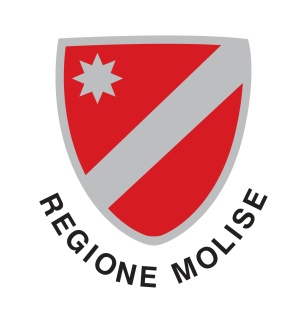 Elezione del Consiglio regionale e del Presidente della Giunta regionale del MoliseMODELLO DI ACCETTAZIONE DELLA CANDIDATURAA PRESIDENTE DELLA GIUNTA REGIONALE E NOMINA DEI DELEGATIALLA PRESENTAZIONE DELLA CANDIDATURAElezione del Consiglio regionale e del Presidente della Giunta regionale del Molisedi domenica 22 aprile 2018Il sottoscritto Sig. …………………..…..……………………………………………………… , nato a …………………………………………., il ……………………………………...….. e domiciliato in ………………………………………………………………………………………………………..,CON LA PRESENTE DICHIARA DI ACCETTARE LA CANDIDATURA A PRESIDENTE DELLA GIUNTA REGIONALE DEL MOLISE E NOMINAil Sig. …………………………..…..………………………………………………….……… , nato a ……………………………………..………….,il ……………………………………..... e domiciliato in …………………………………………………………………………………., quale delegato effettivo alla presentazione della propria candidatura presso l’Ufficio unico circoscrizionale.il Sig. …………………………..…..…………………… , nato a …………………………………., il ………..….. e domiciliato in ……………………………………………………………………..,  quale delegato supplente alla presentazione della propria candidatura presso l’Ufficio unico circoscrizionale.AUTENTICAZIONE (1) DELLA FIRMAA norma dell’art. 21, comma 2, del decreto del Presidente della Repubblica 28 dicembre 2000, n. 445, certifico vera ed autentica le firma, apposta in mia presenza, del Sig. ………………………………………………………………………………, da me identificato mediante ……………………………………………………………………………………………………………………….,………….…, 2018………….. 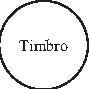 ……………………………………………………………….Firma (nome e cognome per esteso) equalifica del pubblico ufficiale che procede all’autentica